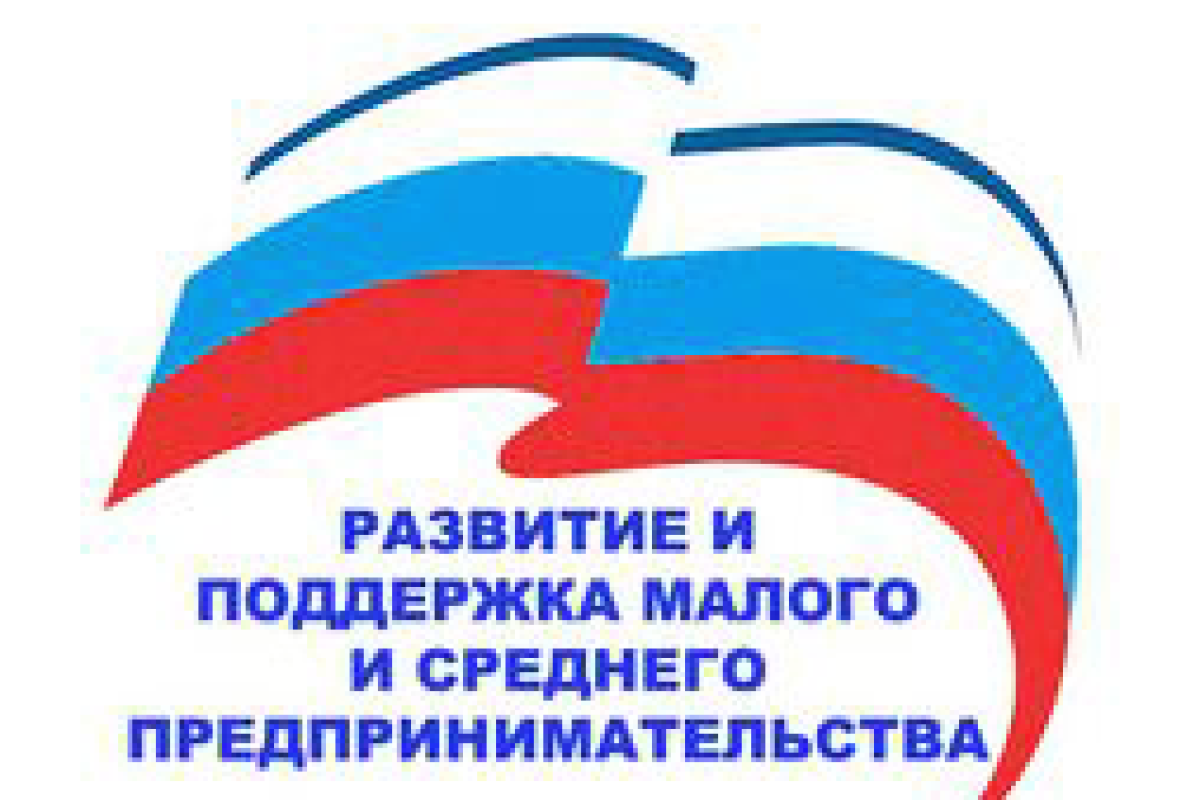 Виды поддержки в рамках государственной программы «Развитие и поддержка малого и среднего предпринимательства в Республики Башкортостан»В рамках реализации государственной программы «Развитие и поддержка малого и среднего предпринимательства в Республики Башкортостан» оказываются следующие виды поддержкиГосударственным комитетом по предпринимательству и туризму450008 г. Уфа ул. Пушкина, 95 телефон/факс 8 (347)218-08-25,218-08-08 e-mail: biznestur@bashkortostan.ru  www.biznestur.bashkortostan.ru1. Информационно - консультационная поддержка- обучение госкомитетом по предпринимательству и туризму организовываются краткосрочные образовательные курсы для начинающих предпринимателей и граждан, желающих осуществлять предпринимательскую деятельность, обучающие семинары СМСП на разных стадиях создания и становления бизнеса: от начинающих предпринимателей и до топ - менеджеров.- бизнес инкубаторы в городах Уфа, Сибай, Салават, Октябрьский – предоставление нежилых офисных помещений, оборудованных оргтехникой и мебелью, связью, доступом в Интернет, в аренду на льготных условиях, консультирование по вопросам осуществления предпринимательской деятельности, обучение и повышение квалификации, информационные услуги.2. Финансовая поддержка- субсидии муниципальным образованиям и монопрофильным муниципальным образованиям (моногородам);- гранты начинающим СМСП на уплату первоначального взноса при заключении договора лизинга оборудования;- поддержка (субсидирование) социального предпринимательства;- Субсидирование СМСП на организацию групп дневного времяпровождения детей дошкольного возраста;- фонд поддержки инвестиционных инциатив для предоставления займов СМП РБ;- микрофинансирование;- предоставление поручительства за счет средств гарантийного фонда;- предоставление основных средств на условиях лизинга.- субсидирование части лизинговых платежей;- субсидирование части затрат субъектов малого и среднего предпринимательства АО участию в международных и межрегиональных выставочно-ярмарочных и конгрессных мероприятиях;- субсидирование части затрат, связанных с оплатой образовательных услуг;- субсидирование части затрат организаций инфраструктуры, связанных с реализацией проектов по вопросам развития и поддержки СМСП в РБ.Фонд развития и поддержка малого предпринимательства Республики Башкортостан450052, г. Уфа ул. К. Маркса, д. 37, корп.2, этаж 3 телефон/факс: 8(347)251-67-52,251-67-59 e-mail: fond-mb@mail.ru www.fondmb.ru1. Гарантийный фонд Предоставление поручительства субъектам малого и среднего предпринимательства за счет средств гарантийного фонда. Предоставление поручительства субъектам малого и среднего предпринимательства за счет средств гарантийного фонда: до 70% от суммы кредита, но не более 20 млн. рублей, по кредитам более 1 млн. рублей, по кредитам сроком не менее 1 года2. Лизинговый фонд. Предоставление субъектам малого и среднего предпринимательства основных средств (техника, оборудование) на условиях лизинга: на срок до 5 лет, стоимость не более 5 млн. рублей, авансовый платеж не менее 10% от стоимости основных средств.3. Центр поддержки предпринимательства. Предоставление субъектам малого и среднего предпринимательства консультационной поддержки на безвозмездной основе по следующим направлениям:-консультационные услуги по финансовой поддержке (гарантийный фонд, лизинговый фонд, программы поддержки);- консультационные услуги по вопросам финансового планирования (выбор системы налогообложения, оптимизация налогообложения, бухгалтерские услуги, привлечение инвестиций и займов);- консультационные услуги по вопросам маркетингового сопровождения (разработка маркетинговой стратегии и бизнес-планов, рекламной компании, дизайна, разработка и продвижение бренда);- консультационные услуги по вопросам правого обеспечения (составление и экспертиза документов, договоров, соглашений, помощь в регистрации ООО,ИП);- антикризисный консалтинг (анализ финансово-хозяйственной деятельности, диагностика причин кризисного состояния, разработка антикризисной программы);- иные консультационные услуги.4. Фонд поддержки инвестиционных инициатив для предоставления займов СМП РБ. Осуществляется на конкурсной основе, Размер займа от 100 до 500 тыс. рублей, максимальный срок предоставления займа – до 3-х лет, плата за предоставление займа – не более 2/3 ключевой ставки Банка России на дату предоставления займа.АНО «Микрофинансовая организация малого бизнеса Республики Башкортостан» 450076, г.Уфа, ул Чернышевского, д. 82, этаж 6, оф. 65 телефон/факс: 8(347)246-20-50, 246-20-49 e-mail: centerrb@mail.ru www.centerrb.ru 1. Максимальный размер микрозайма – 3 млн. рублей, на срок до 3-х лет, процентная ставка дифференцированная –от 10 до 12,5 % годовых.2. Программа стимулирования кредитования субъектов МСП.Корпорация МСП осуществляет обеспечение субъектов малого и среднего предпринимательства (МСП) доступными кредитными ресурсами.Совместно с Минэкономразвития России и Банком России Корпорация разработала Программу стимулирования кредитования субъектов МСП, реализующих проекты в приоритетных отраслях, которая фиксирует процентную ставку по кредитам в сумме не менее 10 млн руб. для субъектов малого бизнеса на уровне 10,6% годовых, для среднего - 9,6% годовых.Кредитные организации, предоставляющие финансирование предпринимателям по Программе получают возможность рефинансирования в Банке России по ставке 6,5% годовых, поэтому Программа получила второе название «Шесть с половиной».В программе участвуют следующие уполномоченные банки:1. АО «Альфа-Банк»;2. Банк ВТБ (ПАО);3. АО «Банк Интеза»;4. ПАО «Банк «Санкт-Петербург»;5. Банк «Возрождение» (ПАО);6. ВТБ 24 (ПАО);7. Банк ГПБ (АО);8. КБ «Кубань Кредит»;9. ПАО «НБД-Банк»;10. РНКБ (ПАО);11. АО «Россельхозбанк»;12. АО «ЮниКредит Банк»;13. ПАО «СКБ-банк»;14. Банк «Левобережный» (ПАО);15. «СИБСОЦБАНК» ООО;16. ПАО Банк «Кузнецкий»;17. ПАО Банк «ФК Открытие»;18. ПАО Сбербанк;19. ПАО «Промсвязьбанк»;20. АО «Райффайзенбанк»;21. ПАО Росбанк.Администрация Муниципального района Благовещенский район Республики Башкортостан г.Благовещенск ул. Седова 96, к.6, тел (34766)2-13-681. Финансовая поддержкаАдминистрацией Муниципального района Благовещенский район Республики Башкортостан принята новая программа «Развитие и поддержка малого и среднего предпринимательства в муниципальном районе Благовещенский район Республики Башкортостан на 2016-2018 годы». Субсидии предоставляются, прежде всего субъектам малого и среднего предпринимательства, которые занимаются приоритетными видами экономической деятельности, которые не имеют задолженности по налогам и сборам в бюджеты всех уровней, расширяют сферу своей деятельности, создают рабочие места, обеспечивают рост заработной платы. Ежегодно из  бюджета муниципального района планируется выделение средств на субсидирование субъектов малого и среднего предпринимательства. Реализация программы осуществляется по двум направлениям- субсидирование субъектов малого предпринимательства на начальной стадии становления бизнеса;- Субсидирование части  затрат субъектов малого и среднего предпринимательства, связанных с уплатой лизинговых платежей по договору (договорам лизинга, заключенному с российскими лизинговыми организациями в целях создания и (или) развития либо модернизации производства товаров (работ, услуг).2. Имущественная поддержка субъектам малого и среднего предпринимательства.Имущественная поддержка реализуется Комитетом по управлении. Собственностью Министерства земельных и имущественных отношений Республики Башкортостан по Благовещенскому району и г. Благовещенску. Решением Совета муниципального района Благовещенский район Республики Башкортостан от 22 июня 2016 №43-622 «О внесении изменений и дополнений в порядок оформления прав пользования муниципальным имуществом муниципального района Благовещенский район Республики Башкортостан и Методику определения годовой арендной платы за пользование муниципальным имуществом муниципального района Благовещенский район Республики Башкортостан, утвержденные решением Совета муниципального района Благовещенский район Республики Башкортостан от 29 апреля 2011 года № 41-74». Внесены соответствующие изменения и дополнения, предусматривающие поддержку субъектов предпринимательской деятельности в виде льготной оплаты годовой арендной платы (в первый год аренды – 40 % от размера арендной платы; во второй год аренды – 60 % от размера арендной платы; в третий год арендной платы – 80 % от размера арендной платы; в четвертый год аренды и далее -100 %) при заключении договора аренды в отношении муниципального имущества.МБУ Благовещенский «Информационно-консультационный центр» г. Благовещенск ул. Коммунистическая д.12, тел (34766)2-13-86.Информационно консультационном центром оказываются следующие виды консультационных услуг для ИП и КФХ:- регистрация договоров на аренду земельных участков физическим и юридическим лицам в росреестре;- помощь в оформлении земельных участков на выкуп и в оформление в аренду;- подготовка и сбор документов, сопровождение документов в Министерство сельского хозяйства Республики Башкортостан для получения государственной поддержки в виде грантов для КФХ;- разработка бизнес – планов субъектам малого предпринимательства;- помощь регистрации субъектов малого предпринимательства в ИМНС.С более полной информацией о поддержке субъектов малого и среднего предпринимательства можно найти на официальном сайте Администрации Муниципального района Благовещенский район Республики Башкортостан в разделе «Деятельность» в подразделе «Экономика».https://blagoveshensk.bashkortostan.ru/activity/24079/